РЕШЕНИЕО поручениях Городской Думы Петропавловск-Камчатского городского округа Контрольно-счетной палате Петропавловск-Камчатского городского округа на 2023 год В соответствии со статьей 6 Решения Городской Думы Петропавловск-Камчатского городского округа от 02.03.2016 № 397-нд «О Контрольно-счетной палате Петропавловск-Камчатского городского округа», статьями 50 и 59 Решения Городской Думы Петропавловск-Камчатского городского округа 
от 13.07.2018 № 82-нд «О Регламенте Городской Думы Петропавловск-Камчатского городского округа» Городская Дума Петропавловск-Камчатского городского округа РЕШИЛА:1. Утвердить поручения Городской Думы Петропавловск-Камчатского городского округа Контрольно-счетной палате Петропавловск-Камчатского городского округа на 2023 год согласно приложению к настоящему решению.2. Направить настоящее решение в Контрольно-счетную палату Петропавловск-Камчатского городского округа для включения поручений в план деятельности Контрольно-счетной палаты Петропавловск-Камчатского городского округа.3. Контроль за исполнением настоящего решения возложить на председателя Городской Думы Петропавловск-Камчатского городского округа.Приложениек решению Городской ДумыПетропавловск-Камчатскогогородского округаот 21.12.2022 № 78-рПоручения Городской Думы Петропавловск-Камчатского городского округа Контрольно-счетной палате Петропавловск-Камчатского городского округа на 2023 год1. Контрольные мероприятия:1.1 проверка эффективности использования муниципального имущества (нежилого фонда), находящегося в казне Петропавловск-Камчатского городского округа (выборочно);1.2 проверка целевого и эффективного использования средств бюджета Петропавловск-Камчатского городского округа в части исполнения инвестиционных мероприятий подпрограммы 1 «Переселение граждан из непригодного и аварийного жилищного фонда» муниципальной программы «Обеспечение доступным и комфортным жильем жителей Петропавловск-Камчатского городского округа» (выборочно);1.3 аудит организации мероприятий при осуществлении деятельности по обращению с животными без владельцев в рамках реализации мероприятий муниципальной программы «Формирование современной городской среды в Петропавловск-Камчатском городском округе».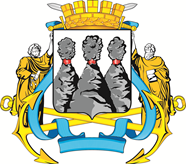 ГОРОДСКАЯ ДУМАПЕТРОПАВЛОВСК-КАМЧАТСКОГО ГОРОДСКОГО ОКРУГАот 21.12.2022 № 78-р6-я сессияг.Петропавловск-КамчатскийПредседатель Городской Думы Петропавловск-Камчатского городского округаА.С. Лиманов